Tom is chasing Jerry into a corner and Jerry dropped his cheese during the escape! 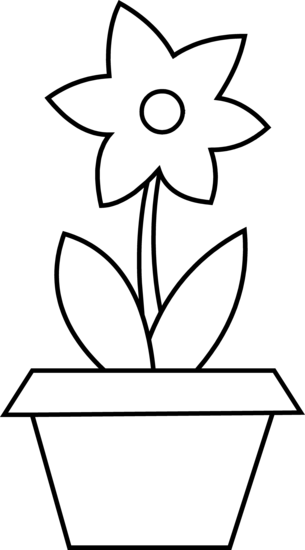 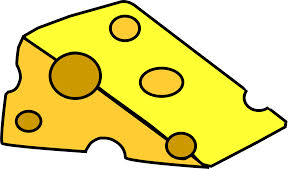 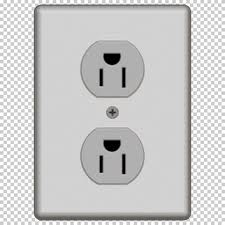 -6m	-5m	-4m	-3m	-2m	-1m	0	1m	2m	3m	4m	5m	6m     7m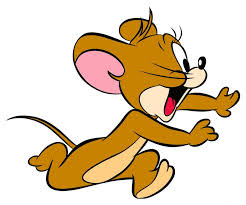 Jerry runs from the flowerpot towards his cheese before he rushes back to his hole behind the electric outlet. He travels a total distance of 16 meters, but travels a displacement of -4 meters.1) Define	a) Scalar	b) Vector2) Classify distance and displacement as a scalar or a vector and justify your response.3) Why are Jerry's values for distance and displacement different?4) What would be Jerry's distance and displacement if he started from the electric outlet instead?5) Write a brief story (1 paragraph max.) for Jerry if his displacement was +4m. What was his distance travelled?